Vadovaudamasi Lietuvos Respublikos vietos savivaldos įstatymo 16 straipsnio 4 dalimi, Lietuvos Respublikos sveikatos priežiūros įstaigų įstatymo 151 straipsnio 6 dalimi, 28 straipsnio 2 ir 8 punktais, Lietuvos nacionalinės sveikatos sistemos viešųjų įstaigų veiklos finansinių rezultatų vertinimo kiekybinių ir kokybinių rodiklių ir vadovaujančių darbuotojų mėnesinės algos kintamosios dalies nustatymo tvarkos aprašo, patvirtinto Lietuvos Respublikos sveikatos apsaugos ministro . gruodžio 1 d. įsakymu Nr. V-1019,  2, 9 ir 21 punktais, atsižvelgdama į viešosios įstaigos ,,Pagėgių pirminės sveikatos priežiūros centras“ 2017 m. kovo 27 d. raštą Nr. 89 ,,Dėl siektinų veiklos užduočių 2017 metams“, Pagėgių savivaldybės taryba  nusprendžia:1. Nenustatyti VšĮ ,,Pagėgių pirminės sveikatos priežiūros centras“ vadovui mėnesinės algos kintamosios dalies nuo 2017 m. gegužės 1 d. iki 2018 m. balandžio 30 d.2. Patvirtinti VšĮ ,,Pagėgių pirminės sveikatos priežiūros centras“ 2017 m. veiklos užduotis (pridedama).3. Apie sprendimo priėmimą paskelbti Teisės aktų registre ir Pagėgių savivaldybės interneto svetainėje  www.pagegiai.lt.     Šis sprendimas gali būti skundžiamas Lietuvos Respublikos administracinių bylų teisenos įstatymo nustatyta tvarka.Savivaldybės meras				                     Virginijus Komskis				       PATVIRTINTA                                                                                              Pagėgių savivaldybės tarybos                                                                                              2017 m. balandžio 27 d.        sprendimu Nr. T-67VIEŠOSIOS ĮSTAIGOS „PAGĖGIŲ PIRMINĖS SVEIKATOS PRIEŽIŪROS CENTRAS“ 2017 METŲ veiklos užduotys--------------------------------------------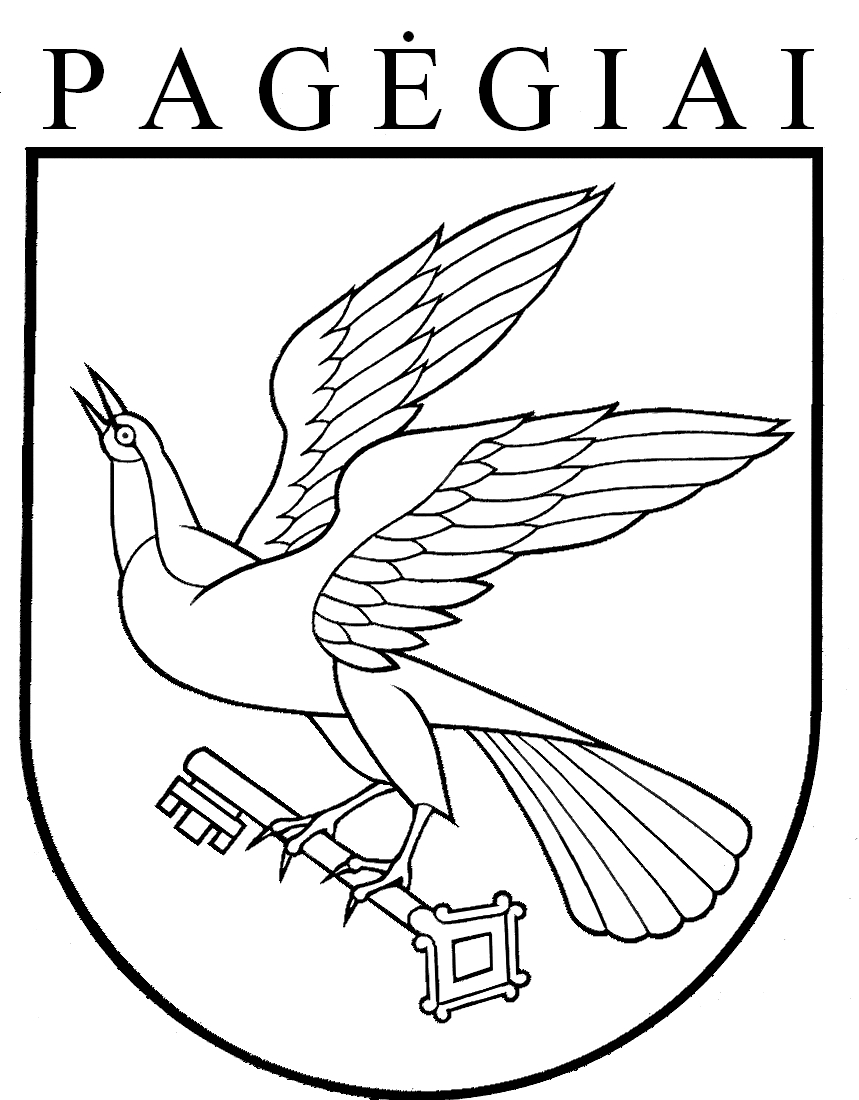 PAGĖGIŲ SAVIVALDYBĖS TARYBAsprendimasDĖL VšĮ ,,PAGĖGIŲ PIRMINĖS SVEIKATOS PRIEŽIŪROS CENTRAS“ VADOVO MĖNESINĖS ALGOS KINTAMOSIOS DALIES NUSTATYMO  IR 2017 METŲ ĮSTAIGOS VEIKLOS UŽDUOČIŲ PATVIRTINIMO2017 m. balandžio 27 d. Nr. T-67PagėgiaiVeiklos užduočių vertinimo rodikliaiRodiklio įvykdymo vertinimo kriterijaiVertė balais1. Kiekybiniai  veiklos vertinimo rodikliai:1.1. Finansinis įstaigos veiklos rezultatasteigiamas101.2. Įstaigos sąnaudų darbo užmokesčiui dalis   ne daugiau 65 proc.101.3. Įstaigos sąnaudų valdymo išlaidoms dalis ne daugiau 15 proc.101.4. Papildomų finansavimo šaltinių pritraukimas dalyvavimas projektuose, programose101.5. Įstaigos  skolos rodiklio koeficientasne daugiau 0,552. Kokybiniai veiklos vertinimo rodikliai2.1. Pacientų pasitenkinimo įstaigos teikiamomis paslaugomis bei pacientų skundų tendencijosmažiau 0,05 proc. visų metinių apsilankymų102.2. Kokybės vadybos sistemos diegimo ir vystymo laipsnis įdiegimo ir sertifikavimo vykdymas52.3. Darbuotojų kaitos įstaigoje rodikliaiiki 10 proc.52.4. Asmens sveikatos priežiūros paslaugų prieinamumas1-2 dienos102.5. Dalyvavimo įgyvendinant PSDF biudžeto lėšomis finansuojamas atitinkamų ligų mastas 10 proc.82.6. Informacinių technologijų diegimo ir vystymo lygis:a) įstaigos informacinė sistema;b) kompiuterinė programa „Profilaktinių skiepijimų planavimo ir apskaitos sistema“;c) tęsti ir tobulinti buhalterinės atskaitomybės darbus VSAKIS programoje;d) nuolat teikti informaciją interneto svetainėje www.pagegiupspc.lt 40 proc.1033222.7. Įstaigoje taikomų kovos su korupcija priemonių vykdymas 80 proc.102.8. Nuolat kelti personalo kvalifikaciją ir profesionalumą seminaruose, konferencijoseNuolat siekti10